Estimados feligreses,  "A medida que crece la oscuridad, la luz se hace más fuerte".Si estás en las redes sociales, es posible que hayas visto u oído esta frase últimamente. Me encanta porque realmente captura el momento en el que estamos viviendo: “un mundo en confusión, pero con la luz clara y brillante de Jesucristo brillando a través del caos”.Sé que estos dos últimos años han sido difíciles. Muchos de nosotros echamos de menos a seres queridos, arrebatados demasiado pronto por la pandemia u otras circunstancias. La agitación económica nos ha tocado a todos. Políticamente, los estadounidenses parecen más divididos que nunca. Ha sido duro para todos. Sé que ha sido duro para ti.Pero mientras lamento las divisiones de nuestro país y simpatizo con los que están sufriendo, también siento una increíble alegría, tal vez incluso una sensación de alivio, por la bondad que estoy viendo. ¿Está mal que sienta alegría ahora mismo? Dudo incluso en escribir esas palabras porque me preocupa que la gente las tome de manera incorrecta."Padre", dirán, "no puedes estar feliz cuando el mundo parece estar en una espiral descendente". ¿Pero sabes qué? Estoy alegre.Aquí está la causa de mi alegría: estos dos últimos años han revelado qué tipo de personas somos y qué tipo de comunidad hemos construido aquí en la parroquia de San José. Y veo que tenemos algo especial aquí; he sido testigo del tipo de amor, sacrificio y cuidado por los demás, sin lugar a duda eso prueba que nuestros feligreses son seguidores de Jesucristo.Estos son días ajetreados y aunque mis horarios lo hacen imposible, me gustaría que pudieras pasar un día entero conmigo y ver lo que veo y escuchar lo que escucho. Cada día trae una docena de nuevos ejemplos del amor de Dios por nosotros y ejemplos de su mano trabajando aquí en nuestra comunidad.Hombres y mujeres cuidan de sus vecinos y ayudan a hacer mandados y comprar alimentos.Las familias están orando juntas como nunca antes.Los voluntarios están encontrando nuevas formas de ayudar a la parroquia, por ejemplo: llamando a los feligreses mayores, preparando paquetes de ayuda o simplemente manteniendo las cosas en marcha en nuestra parroquia.Quizás estes de acuerdo con lo que estas leyendo. Creo que tú también lo has visto. He visto familias pasar más tiempo juntas desde el cierre inicial de marzo del 2020. He visto a personas reunirse, orar juntas y cuidarse unos a otros, tal como Jesucristo nos llamó a hacer.No eres el único que sientes que algo especial he importante está sucediendo aquí en la parroquia de San José. Yo siento que el Espíritu Santo se mueve dentro de nuestra comunidad y veo a la Iglesia Católica desplegada en buenas obras para que todo el mundo las vea. Me alegra estar aquí para verlo y que estés conmigo.Eres parte de la parroquia de San José y perteneces aquí mismo en nuestra comunidad. Tenemos la suerte de tenerte como parte de nuestra familia. Tienes una familia de creyentes que orarán por ti, te animarán y te levantarán cuando estés deprimido. Sea lo que sea lo que se te presente, no estás solo. Nuestras familias parroquiales están juntas en esto y tenemos a Jesucristo iluminando el camino y al Espíritu Santo para guiarnos.Veo a nuestros feligreses mostrando al mundo lo que significa ser católico en tiempos de crisis. Y me enorgullece mucho. Dios los bendiga por todo lo que están haciendo.Ustedes y su familia están en mis oraciones y espero estar en las suyas.Con gratitud en Cristo,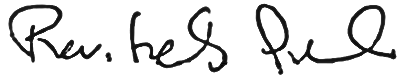 Muy. Rev. Felipe Pulido, Pastor.MIS MEJORES DESEOS PARA USTED Y SU FAMILIA, DECEANDOLES MUCHAS BENDICIONES EN ESTA NAVIDAD 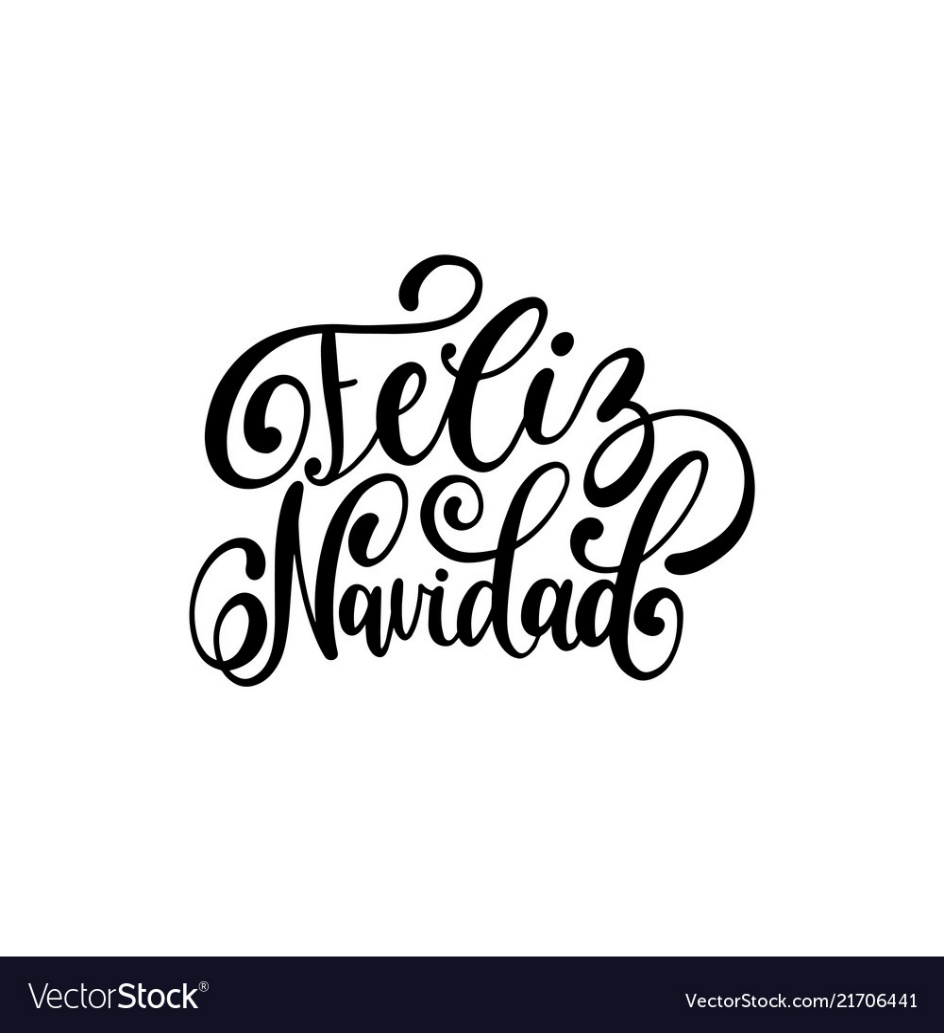 